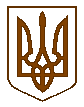 Баришівська селищна радаБаришівського  районуКиївської  областіVII скликанняР І Ш Е Н Н Я      12.10.2020                  						    № 1528-33-07Про звернення депутатів Баришівської селищної ради сьомого скликання до керівництва АТ «Укрпошта» щодо закриття поштових відділень в сільських населених пунктах     Керуючись ст. 26 Закону України «Про місцеве самоврядування в Україні», ст. 13 Закону України «Про статус депутатів місцевих рад», на підставі звернень мешканців сільських населених пунктів громади та з метою сприяння забезпеченню населення послугами поштового зв’язку на території Баришівської селищної ради, селищна радав и р і ш и л а :Затвердити звернення депутатів Баришівської селищної ради сьомого скликання до генеральної дирекції АТ «Укрпошта» щодо закриття поштових відділень в сільських населених пунктах .Доручити голові Баришівської селищної ради Вареніченку О.П. підписати текст звернення.Виконавчому комітету селищної ради направити звернення до визначеного адресата.Контроль за виконанням цього рішення покласти на постійну комісію селищної ради з питань соціального захисту населення, освіти, охорони здоров’я, культури, спорту і роботи з молоддю.Селищний голова                                                           Олександр ВАРЕНІЧЕНКО